КУРСОВАЯ РАБОТАТЕМА: Расчёт нестационарного процесса в линейной электрической цепи 2го порядка с постоянными коэффициентами (со сосредоточенными параметрами) при гармоническом входном воздействииИсходные числовые данные
r = 20 [Ом]
L = 4*10-² [Гн]
C = (5/35)*10-⁴ [Ф]
Найти ток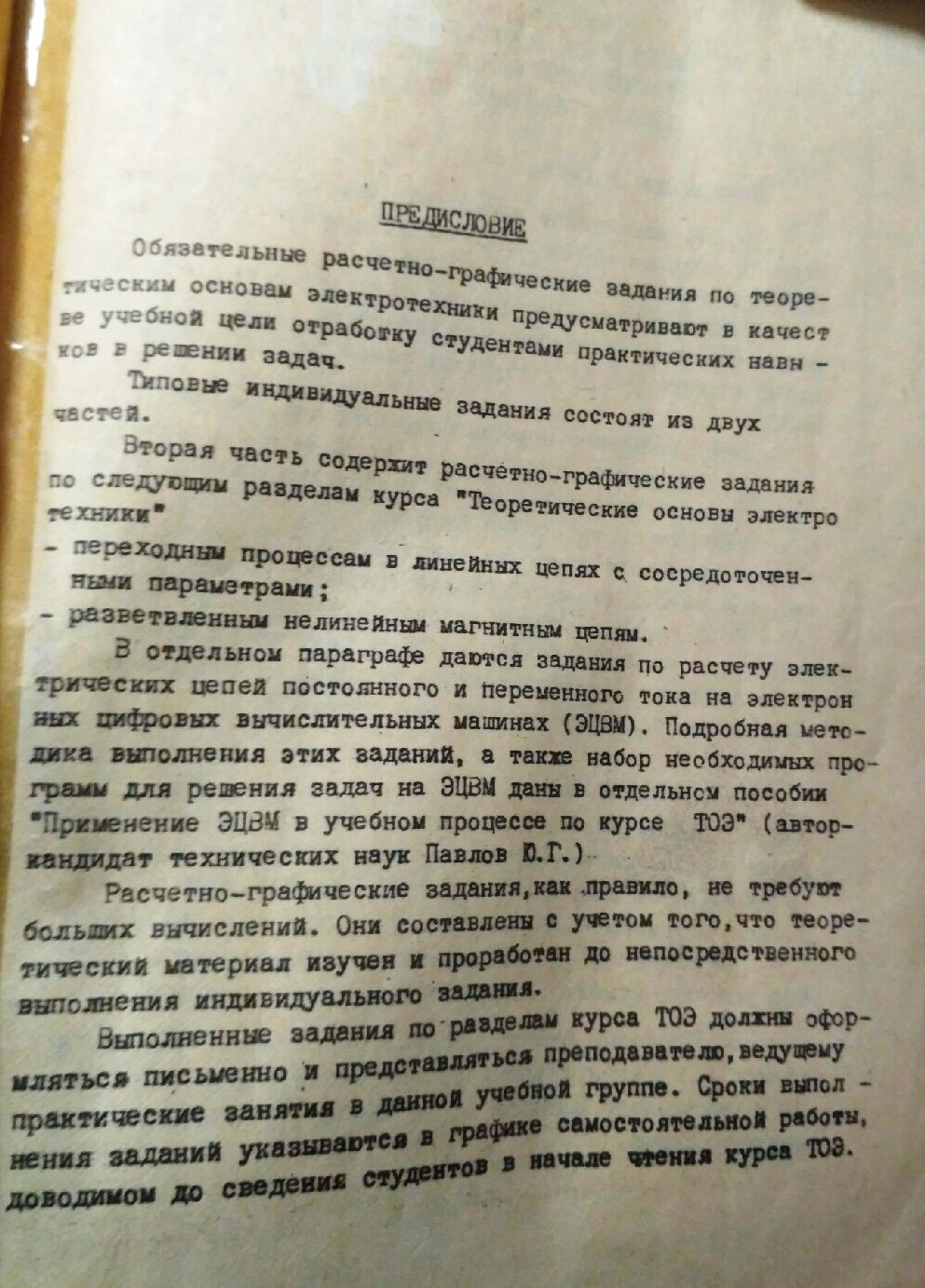 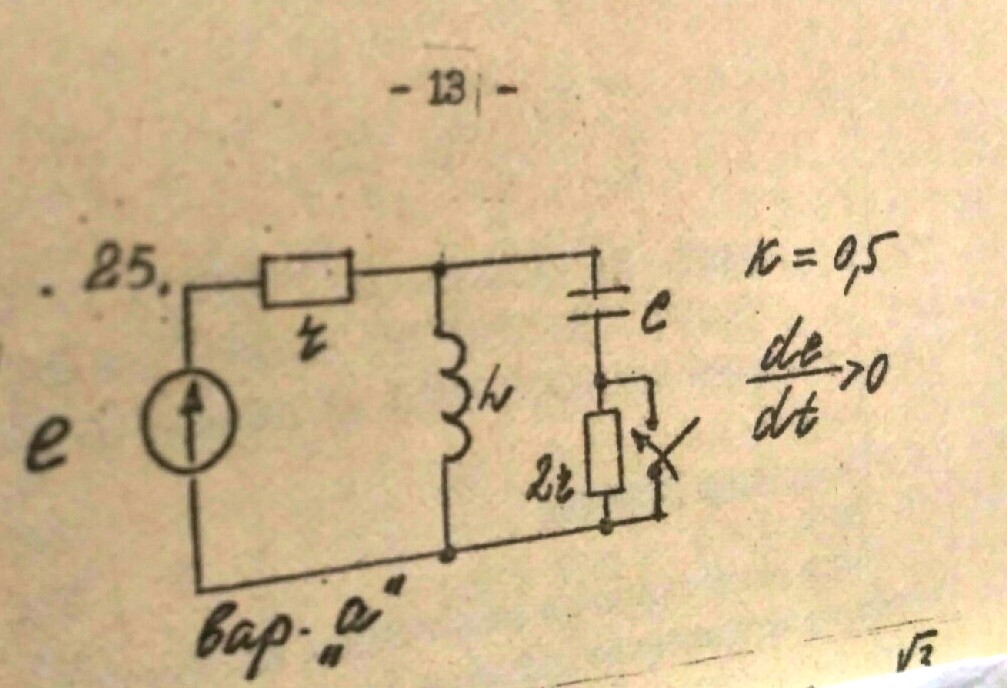 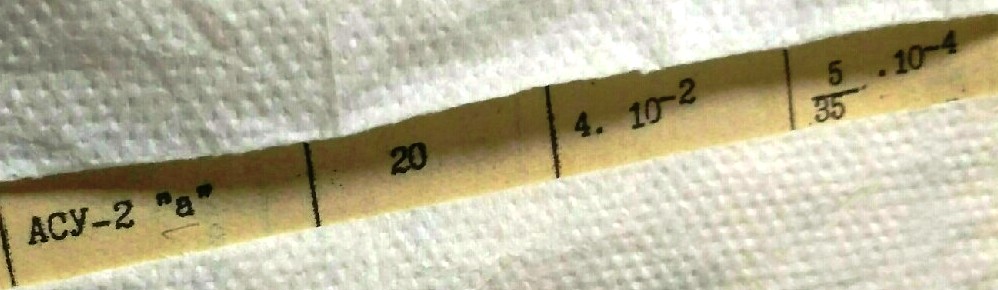 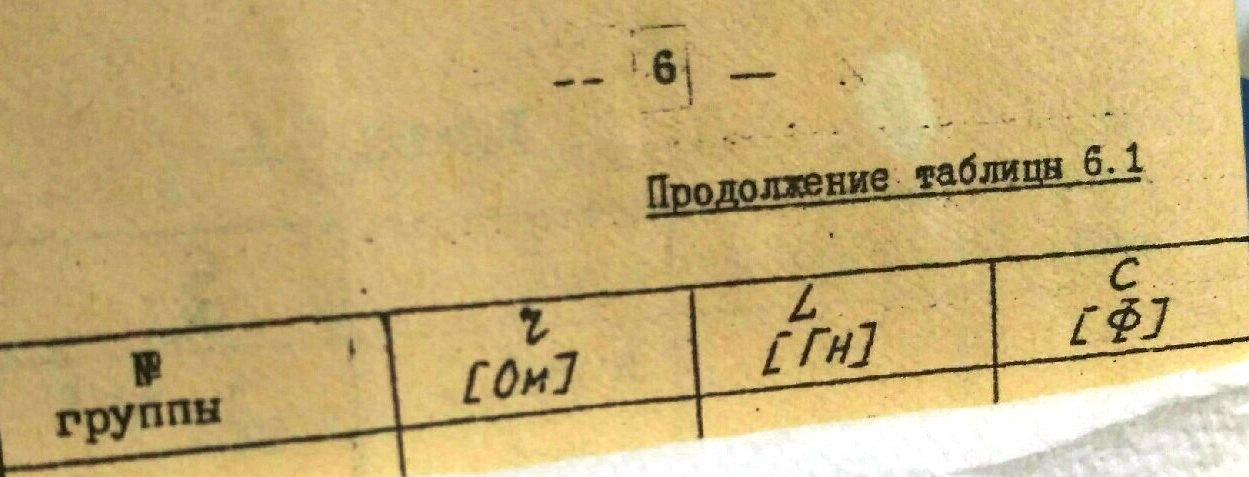 